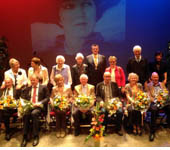 De heer E. Poelman (63), Lid in de Orde van Oranje-Nassau ontplooide en ontplooit de volgende activiteiten: 1993 – 2000 oprichter van de afdeling Triathlon van de sportvereniging SV Putten. Hij is tevens een aantal jaren voorzitter geweest van deze afdeling. Hij heeft veel evenementen georganiseerd, waaronder de Run-Bike-Run in Ermelo (10 uur per week)1993 - 2007 jurylid bij de Militaire Wereldkampioenschappen Thriatlon. In 1995 was hij jurylid in Rome, in 2003 in Zagreb en in 2007 in Mumbai. In 2002 was hij wedstrijdleider in Slovenië en in 2003 was hij als lid van het organisatieteam verantwoordelijk voor de technische inbreng (1 uur per week)1999-2007 bestuurslid (1999 tot 2003) en afgevaardigde (2003 tot 2007) van de Nederlandse Triathlon Bond, afdeling Oost (2 uur per week)2003 - 2008 penningmeester van de Nederlandse Triathlon Trainers Vereniging (2 uur per week)2006 - heden oprichter en voorzitter van de Stichting Evenementen Vierhouten. De stichting organiseert onder andere jaarlijks de Nordic Walking Vierdaagse in Vierhouten (4 uur per maand)2007- 2010 oprichter en bestuurslid 'opleidingen' van de Nederlandse Wandeltrainers en Begeleiders Vereniging. Hij heeft onder andere de cursus Nordic Walking voor borstkankerpatiënten ontworpen (4 uur per week)2007-  heden medeoprichter, penningmeester en projectleider van de Stichting De Ultieme Uitdaging. Het doel van de stichting is door middel van Nordie Walking een bijdrage te leveren aan het verminderen van vermoeidheidsklachten na kanker. In 2010 is hij met een groep patiënten de Mont Ventoux (Frankrijk) opgewandeld. In 2011 heeft hij voor de patiënten de themaweek 'Breng kleur in je leven' georganiseerd (5 uur per week)2011 -heden lid van de activiteitencommissie van het Toon Hermans Huis te Zeewolde (2 uur per week)